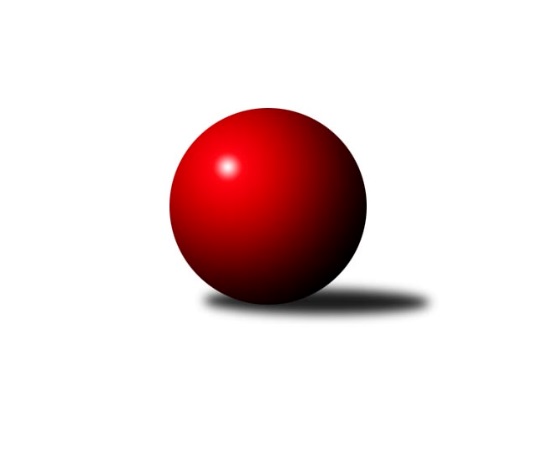 Č.21Ročník 2013/2014	5.4.2014Nejlepšího výkonu v tomto kole: 3366 dosáhlo družstvo: SKK  Náchod1. KLZ 2013/2014Výsledky 21. kolaSouhrnný přehled výsledků:KK Blansko 	- Sokol Spořice	8:0	       kontumačně		5.4.SKK  Náchod	- TJ Nový Jičín ˝A˝	7:1	3366:3316	14.0:10.0	5.4.KK Zábřeh	- TJ Valašské Meziříčí	3:5	3259:3288	12.0:12.0	5.4.KK Konstruktiva Praha 	- KK Slavia Praha	1:7	3147:3224	10.0:14.0	5.4.KC Zlín	- TJ Sokol Duchcov	6:2	3144:2993	15.5:8.5	5.4.TJ Spartak Přerov	- TJ Sokol Husovice	6:2	3276:3192	16.0:8.0	5.4.Tabulka družstev:	1.	KK Slavia Praha	21	16	2	3	113.5 : 54.5 	285.5 : 218.5 	 3284	34	2.	TJ Valašské Meziříčí	21	16	1	4	109.0 : 59.0 	269.5 : 234.5 	 3244	33	3.	TJ Spartak Přerov	21	13	0	8	96.0 : 72.0 	270.5 : 233.5 	 3226	26	4.	KK Blansko	21	11	2	8	98.0 : 70.0 	289.0 : 215.0 	 3231	24	5.	KC Zlín	21	11	2	8	88.0 : 80.0 	253.0 : 251.0 	 3195	24	6.	KK Zábřeh	21	10	3	8	85.0 : 83.0 	251.0 : 253.0 	 3219	23	7.	TJ Sokol Duchcov	21	9	2	10	82.0 : 86.0 	247.5 : 256.5 	 3136	20	8.	SKK  Náchod	21	8	2	11	80.0 : 88.0 	249.5 : 254.5 	 3187	18	9.	KK Konstruktiva Praha	21	7	1	13	68.5 : 99.5 	240.5 : 263.5 	 3141	15	10.	TJ Nový Jičín ˝A˝	21	7	0	14	68.5 : 99.5 	238.0 : 266.0 	 3170	14	11.	TJ Sokol Husovice	21	4	4	13	64.5 : 103.5 	223.0 : 281.0 	 3144	12	12.	Sokol Spořice	21	3	3	15	55.0 : 113.0 	207.0 : 297.0 	 3134	9Podrobné výsledky kola:	 KK Blansko 		8:0		Sokol Spořicerozhodčí: KONTUMACE	 SKK  Náchod	3366	7:1	3316	TJ Nový Jičín ˝A˝	Šárka Majerová	145 	 131 	 132 	144	552 	 1:3 	 570 	 153	134 	 145	138	Dana Viková	Martina Hrdinová	144 	 149 	 140 	129	562 	 3:1 	 545 	 129	146 	 130	140	Martina Danišová	Lucie Moravcová	138 	 154 	 145 	125	562 	 3:1 	 524 	 137	135 	 125	127	Michaela Nožičková	Dana Adamů	149 	 158 	 140 	143	590 	 3:1 	 582 	 139	152 	 152	139	Marie Kolářová	Aneta Cvejnová	143 	 161 	 138 	123	565 	 2:2 	 563 	 154	133 	 135	141	Nela Pristandová	Petra Vlčková *1	122 	 151 	 140 	122	535 	 2:2 	 532 	 124	142 	 132	134	Petra Abelovározhodčí: střídání: *1 od 31. hodu Nina BrožkováNejlepší výkon utkání: 590 - Dana Adamů	 KK Zábřeh	3259	3:5	3288	TJ Valašské Meziříčí	Dana Wiedermannová	141 	 124 	 130 	143	538 	 3:1 	 505 	 146	118 	 125	116	Barbora Vaštáková	Lenka Kubová	160 	 121 	 145 	155	581 	 3:1 	 513 	 139	137 	 110	127	Vendula Šebková	Pavlína Keprtová	143 	 134 	 152 	136	565 	 4:0 	 503 	 138	132 	 112	121	Klára Zubajová	Romana Švubová	130 	 132 	 126 	137	525 	 1:3 	 581 	 140	138 	 170	133	Natálie Topičová	Olga Ollingerová	135 	 122 	 129 	137	523 	 1:3 	 574 	 133	147 	 155	139	Alena Kantnerová	Lenka Horňáková	118 	 144 	 135 	130	527 	 0:4 	 612 	 157	153 	 145	157	Markéta Jandíkovározhodčí: Nejlepší výkon utkání: 612 - Markéta Jandíková	 KK Konstruktiva Praha 	3147	1:7	3224	KK Slavia Praha	Martina Čapková	130 	 133 	 131 	127	521 	 2:2 	 526 	 138	122 	 129	137	Naděžda Dobešová	Marie Chlumská	117 	 141 	 137 	124	519 	 2:2 	 540 	 152	121 	 111	156	Jana Račková	Kateřina Kohoutová	126 	 121 	 141 	119	507 	 0:4 	 566 	 141	143 	 148	134	Vlasta Kohoutová	Hana Viewegová	119 	 137 	 128 	116	500 	 0:4 	 542 	 137	144 	 133	128	Vladimíra Šťastná	Petra Najmanová	137 	 139 	 137 	146	559 	 4:0 	 505 	 136	127 	 116	126	Růžena Smrčková	Veronika Petrov	139 	 131 	 134 	137	541 	 2:2 	 545 	 135	143 	 137	130	Blanka Mizerovározhodčí: Nejlepší výkon utkání: 566 - Vlasta Kohoutová	 KC Zlín	3144	6:2	2993	TJ Sokol Duchcov	Eliška Kubáčková	129 	 125 	 139 	149	542 	 3.5:0.5 	 480 	 116	125 	 115	124	Simona Koutníková	Martina Zimáková	136 	 134 	 152 	133	555 	 4:0 	 439 	 103	102 	 119	115	Růžena Svobodová *1	Lenka Menšíková	132 	 138 	 107 	123	500 	 2:2 	 499 	 128	123 	 122	126	Markéta Hofmanová	Hana Kubáčková	129 	 143 	 123 	128	523 	 3:1 	 491 	 112	128 	 125	126	Adéla Kolaříková	Šárka Nováková	117 	 118 	 145 	136	516 	 2:2 	 541 	 137	145 	 131	128	Nikol Plačková	Bohdana Jankových	120 	 125 	 130 	133	508 	 1:3 	 543 	 133	141 	 124	145	Olga Bučkovározhodčí: střídání: *1 od 61. hodu Magdalena HolecováNejlepší výkon utkání: 555 - Martina Zimáková	 TJ Spartak Přerov	3276	6:2	3192	TJ Sokol Husovice	Kristýna Strouhalová	120 	 136 	 134 	118	508 	 1:3 	 544 	 117	144 	 139	144	Markéta Gabrhelová	Gabriela Helisová	144 	 114 	 173 	140	571 	 3:1 	 517 	 138	126 	 120	133	Renata Konečná	Kamila Katzerová	134 	 132 	 108 	123	497 	 3:1 	 490 	 122	118 	 98	152	Veronika Štáblová *1	Jitka Szczyrbová	162 	 133 	 129 	114	538 	 2:2 	 540 	 134	120 	 139	147	Lucie Oriňáková	Michaela Sedláčková	143 	 135 	 148 	155	581 	 3:1 	 563 	 131	143 	 143	146	Pavlína Procházková	Kateřina Fajdeková	136 	 157 	 143 	145	581 	 4:0 	 538 	 132	131 	 134	141	Lucie Kelpenčevovározhodčí: střídání: *1 od 61. hodu Lenka HanušováNejlepšího výkonu v tomto utkání: 581 kuželek dosáhli: Michaela Sedláčková, Kateřina FajdekováPořadí jednotlivců:	jméno hráče	družstvo	celkem	plné	dorážka	chyby	poměr kuž.	Maximum	1.	Naděžda Dobešová 	KK Slavia Praha	565.11	370.6	194.5	1.7	12/12	(624)	2.	Alena Kantnerová 	TJ Valašské Meziříčí	561.05	365.7	195.3	1.8	11/12	(600)	3.	Natálie Topičová 	TJ Valašské Meziříčí	559.62	366.4	193.2	1.8	12/12	(620)	4.	Olga Bučková 	TJ Sokol Duchcov	557.79	371.0	186.8	1.9	12/12	(617)	5.	Vendula Šebková 	TJ Valašské Meziříčí	554.25	364.1	190.2	2.8	11/12	(588)	6.	Vlasta Kohoutová 	KK Slavia Praha	553.46	366.0	187.5	3.2	10/12	(616)	7.	Jitka Killarová 	KK Zábřeh	553.46	364.2	189.2	3.4	10/11	(592)	8.	Renata Rybářová 	Sokol Spořice	553.02	366.4	186.6	2.2	9/11	(595)	9.	Bohdana Jankových 	KC Zlín	552.88	365.0	187.9	2.7	11/11	(602)	10.	Zuzana Musilová 	KK Blansko 	552.55	364.0	188.5	3.1	11/11	(599)	11.	Kamila Katzerová 	TJ Spartak Přerov	552.07	360.8	191.3	3.3	10/11	(616)	12.	Markéta Hofmanová 	TJ Sokol Duchcov	550.25	366.3	183.9	3.4	11/12	(612)	13.	Lucie Moravcová 	SKK  Náchod	550.03	364.8	185.2	3.9	9/11	(608)	14.	Zdeňka Ševčíková 	KK Blansko 	549.05	361.8	187.2	2.2	11/11	(636)	15.	Kateřina Fajdeková 	TJ Spartak Přerov	548.20	362.5	185.7	3.7	11/11	(581)	16.	Martina Zimáková 	TJ Valašské Meziříčí	547.97	366.3	181.7	4.6	11/12	(613)	17.	Jana Račková 	KK Slavia Praha	547.78	359.7	188.1	2.8	12/12	(598)	18.	Lenka Kubová 	KK Zábřeh	547.60	363.1	184.5	5.3	9/11	(581)	19.	Petra Abelová 	TJ Nový Jičín ˝A˝	546.76	364.4	182.4	3.6	12/12	(609)	20.	Vladimíra Šťastná 	KK Slavia Praha	545.09	361.7	183.4	2.8	10/12	(586)	21.	Markéta Jandíková 	TJ Valašské Meziříčí	545.02	364.4	180.7	3.6	10/12	(612)	22.	Lenka Kalová  st.	KK Blansko 	544.75	353.5	191.2	2.3	11/11	(636)	23.	Lucie Nevřivová 	KK Blansko 	544.22	359.8	184.5	3.3	10/11	(608)	24.	Jana Holubová 	TJ Spartak Přerov	543.24	361.9	181.3	3.0	10/11	(624)	25.	Šárka Marková 	KK Slavia Praha	542.22	364.8	177.4	5.4	10/12	(591)	26.	Lucie Tauerová 	Sokol Spořice	541.89	354.9	187.0	3.5	11/11	(579)	27.	Veronika Petrov 	KK Konstruktiva Praha 	539.64	358.1	181.5	3.7	11/11	(605)	28.	Michaela Sedláčková 	TJ Spartak Přerov	539.27	366.9	172.4	4.1	9/11	(591)	29.	Michaela Kučerová 	SKK  Náchod	539.17	363.6	175.5	4.4	10/11	(611)	30.	Šárka Majerová 	SKK  Náchod	538.53	359.7	178.9	5.3	11/11	(582)	31.	Pavlína Procházková 	TJ Sokol Husovice	537.76	362.5	175.2	4.4	11/12	(576)	32.	Simona Koutníková 	TJ Sokol Duchcov	537.39	359.5	177.8	3.8	12/12	(589)	33.	Šárka Nováková 	KC Zlín	536.07	359.8	176.3	5.7	11/11	(580)	34.	Růžena Smrčková 	KK Slavia Praha	535.55	360.5	175.1	2.8	11/12	(595)	35.	Barbora Divílková  st.	KC Zlín	535.48	358.2	177.3	4.2	10/11	(567)	36.	Romana Švubová 	KK Zábřeh	534.85	363.0	171.9	5.4	10/11	(557)	37.	Dana Adamů 	SKK  Náchod	534.07	357.2	176.8	4.5	11/11	(590)	38.	Lenka Horňáková 	KK Zábřeh	533.93	358.0	175.9	5.3	10/11	(577)	39.	Pavlína Keprtová 	KK Zábřeh	533.61	357.2	176.4	2.6	8/11	(565)	40.	Nela Pristandová 	TJ Nový Jičín ˝A˝	532.97	362.6	170.4	4.8	10/12	(563)	41.	Dana Viková 	TJ Nový Jičín ˝A˝	532.06	356.5	175.6	4.4	12/12	(570)	42.	Renata Konečná 	TJ Sokol Husovice	531.52	356.1	175.4	4.9	9/12	(607)	43.	Dana Wiedermannová 	KK Zábřeh	530.89	358.6	172.3	4.4	9/11	(583)	44.	Soňa Daňková 	KK Blansko 	530.10	360.5	169.6	4.5	11/11	(576)	45.	Adéla Kolaříková 	TJ Sokol Duchcov	529.72	359.3	170.4	4.3	9/12	(577)	46.	Nikol Plačková 	TJ Sokol Duchcov	528.76	360.4	168.3	6.1	10/12	(574)	47.	Lucie Kelpenčevová 	TJ Sokol Husovice	527.49	355.4	172.1	6.1	12/12	(580)	48.	Hana Viewegová 	KK Konstruktiva Praha 	526.78	360.6	166.2	5.9	10/11	(557)	49.	Ivana Březinová 	Sokol Spořice	525.84	358.7	167.2	6.0	11/11	(549)	50.	Olga Ollingerová 	KK Zábřeh	525.56	357.1	168.4	6.1	10/11	(566)	51.	Veronika Štáblová 	TJ Sokol Husovice	524.89	356.8	168.1	6.1	8/12	(566)	52.	Martina Čapková 	KK Konstruktiva Praha 	524.87	349.7	175.1	5.3	9/11	(554)	53.	Marie Kolářová 	TJ Nový Jičín ˝A˝	524.57	358.2	166.4	4.6	10/12	(582)	54.	Jitka Jindrová 	Sokol Spořice	522.79	355.8	167.0	6.7	9/11	(562)	55.	Petra Vlčková 	SKK  Náchod	522.03	356.7	165.4	4.5	10/11	(573)	56.	Michaela Nožičková 	TJ Nový Jičín ˝A˝	521.78	352.3	169.5	5.3	11/12	(591)	57.	Markéta Gabrhelová 	TJ Sokol Husovice	520.78	356.0	164.7	8.7	11/12	(569)	58.	Klára Zubajová 	TJ Valašské Meziříčí	520.76	358.2	162.5	6.2	11/12	(594)	59.	Martina Janyšková 	TJ Spartak Přerov	520.02	353.4	166.6	6.0	9/11	(551)	60.	Kristýna Strouhalová 	TJ Spartak Přerov	519.78	350.1	169.7	4.4	9/11	(585)	61.	Ivana Pitronová 	KC Zlín	518.03	349.9	168.1	4.7	8/11	(544)	62.	Petra Najmanová 	KK Konstruktiva Praha 	517.69	354.4	163.3	4.9	10/11	(566)	63.	Kateřina Kohoutová 	KK Konstruktiva Praha 	515.04	349.8	165.2	5.1	10/11	(562)	64.	Hana Kubáčková 	KC Zlín	513.84	348.7	165.1	5.5	9/11	(549)	65.	Magdalena Holecová 	TJ Sokol Duchcov	511.50	352.5	159.0	6.8	8/12	(560)	66.	Miriam Nocarová 	Sokol Spořice	511.40	347.3	164.1	8.2	10/11	(542)	67.	Marie Chlumská 	KK Konstruktiva Praha 	510.89	349.8	161.1	8.1	11/11	(557)	68.	Lenka Menšíková 	KC Zlín	503.93	346.0	157.9	7.0	8/11	(535)	69.	Martina Kuželová 	Sokol Spořice	499.87	346.6	153.2	8.4	9/11	(530)		Martina Tomášková 	TJ Nový Jičín ˝A˝	596.00	391.0	205.0	1.0	1/12	(596)		Aneta Cvejnová 	SKK  Náchod	567.50	370.5	197.0	0.5	1/11	(570)		Markéta Hofmanová 	TJ Nový Jičín ˝A˝	556.25	373.8	182.5	2.8	2/12	(604)		Martina Hrdinová 	TJ Nový Jičín ˝A˝	555.79	369.1	186.7	2.1	5/12	(589)		Monika Smutná 	TJ Sokol Husovice	547.75	361.0	186.8	5.0	2/12	(567)		Lucie Oriňáková 	TJ Sokol Husovice	545.89	364.6	181.3	5.3	7/12	(598)		Lenka Hrdinová 	TJ Nový Jičín ˝A˝	542.17	367.7	174.5	4.2	3/12	(596)		Gabriela Helisová 	TJ Spartak Přerov	540.00	360.0	180.0	4.3	7/11	(605)		Nina Brožková 	SKK  Náchod	539.00	348.0	191.0	4.0	1/11	(539)		Blanka Mizerová 	KK Slavia Praha	538.24	361.1	177.2	3.9	6/12	(566)		Helena Gruszková 	KK Slavia Praha	535.00	363.0	172.0	3.5	2/12	(551)		Jitka Szczyrbová 	TJ Spartak Přerov	534.93	357.1	177.8	3.4	3/11	(559)		Eva Kopřivová 	KK Konstruktiva Praha 	532.75	354.5	178.2	5.2	6/11	(586)		Dana Musilová 	KK Blansko 	532.27	365.3	166.9	6.9	3/11	(605)		Eliška Kubáčková 	KC Zlín	526.50	350.8	175.8	4.5	2/11	(542)		Soňa Lahodová 	KK Blansko 	525.06	348.3	176.7	5.4	7/11	(555)		Lucie Šťastná 	TJ Valašské Meziříčí	525.00	359.5	165.5	4.5	2/12	(544)		Libuše Zichová 	KK Konstruktiva Praha 	521.00	373.0	148.0	11.0	1/11	(521)		Zuzana Kolaříková 	TJ Sokol Husovice	520.24	354.8	165.4	5.3	5/12	(581)		Barbora Vaštáková 	TJ Valašské Meziříčí	517.08	358.6	158.5	6.6	6/12	(558)		Ilona Bezdíčková 	SKK  Náchod	516.80	344.5	172.3	6.2	5/11	(576)		Jana Volková 	TJ Valašské Meziříčí	513.33	360.3	153.0	8.7	3/12	(537)		Kristýna Štreichová 	TJ Valašské Meziříčí	509.42	356.1	153.3	6.4	6/12	(542)		Lenka Chalupová 	TJ Sokol Duchcov	507.50	353.0	154.5	6.0	2/12	(521)		Nikola Portyšová 	TJ Nový Jičín ˝A˝	506.25	349.9	156.3	9.9	4/12	(585)		Lenka Hanušová 	TJ Sokol Husovice	505.93	352.2	153.7	9.9	5/12	(547)		Michaela Divišová 	SKK  Náchod	502.00	346.4	155.6	7.0	5/11	(532)		Martina Danišová 	TJ Nový Jičín ˝A˝	499.17	344.7	154.5	8.3	6/12	(547)		Eva Jelínková 	Sokol Spořice	498.56	344.9	153.7	8.8	6/11	(519)		Jana Kolínková 	TJ Sokol Husovice	498.00	346.0	152.0	13.0	1/12	(498)		Růžena Svobodová 	TJ Sokol Duchcov	497.86	347.1	150.8	10.3	6/12	(550)		Jiřina Kařízková 	Sokol Spořice	479.50	345.5	134.0	9.0	2/11	(481)		Marketa Vetchá 	TJ Sokol Husovice	463.00	333.5	129.5	16.0	2/12	(500)		Naděžda Musilová 	KK Blansko 	436.00	306.0	130.0	14.0	1/11	(436)Sportovně technické informace:Starty náhradníků:registrační číslo	jméno a příjmení 	datum startu 	družstvo	číslo startu
Hráči dopsaní na soupisku:registrační číslo	jméno a příjmení 	datum startu 	družstvo	Program dalšího kola:22. kolo12.4.2014	so	10:00	TJ Sokol Duchcov - KK Blansko 	12.4.2014	so	10:00	Sokol Spořice - SKK  Náchod	12.4.2014	so	10:00	TJ Nový Jičín ˝A˝ - KK Konstruktiva Praha 	12.4.2014	so	12:15	TJ Sokol Husovice - KC Zlín	12.4.2014	so	13:00	TJ Valašské Meziříčí - TJ Spartak Přerov	12.4.2014	so	13:30	KK Slavia Praha - KK Zábřeh	Nejlepší šestka kola - absolutněNejlepší šestka kola - absolutněNejlepší šestka kola - absolutněNejlepší šestka kola - absolutněNejlepší šestka kola - dle průměru kuželenNejlepší šestka kola - dle průměru kuželenNejlepší šestka kola - dle průměru kuželenNejlepší šestka kola - dle průměru kuželenNejlepší šestka kola - dle průměru kuželenPočetJménoNázev týmuVýkonPočetJménoNázev týmuPrůměr (%)Výkon4xMarkéta JandíkováVal. Meziříčí6123xMarkéta JandíkováVal. Meziříčí115.456121xDana AdamůSKK  Náchod5903xLenka KubováZábřeh109.615812xMarie KolářováNový Jičín A5825xNatálie TopičováVal. Meziříčí109.615813xKateřina FajdekováPřerov5813xMartina ZimákováZlín109.225551xLenka KubováZábřeh5817xAlena KantnerováVal. Meziříčí108.285743xMichaela SedláčkováPřerov5813xVlasta KohoutováSlavia107.34566